PBGC’s E-filing Portal for Special Financial AssistanceMain Log in Screen: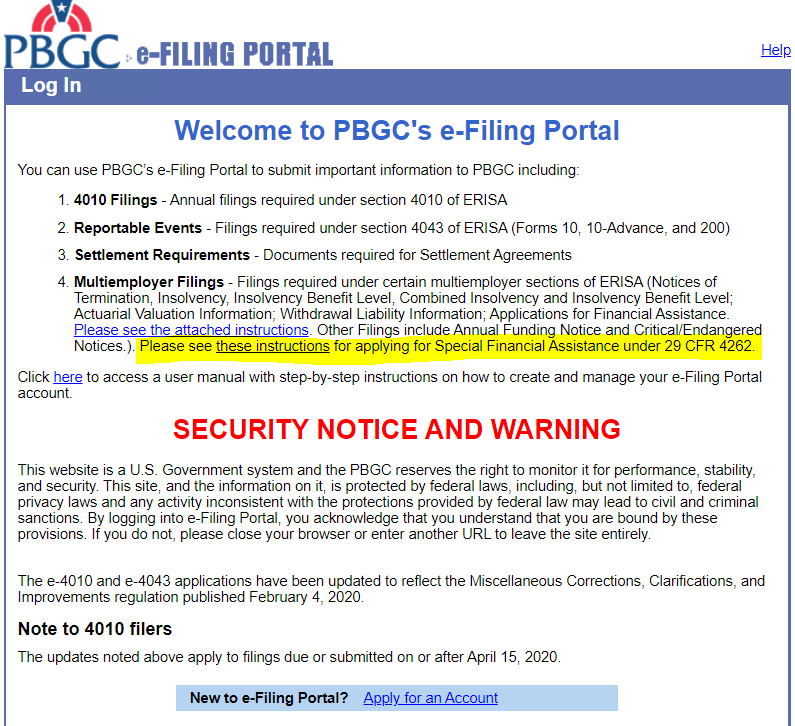 Screen to Select Filing Type after plan administrator selects “Create New Filing” after logging in: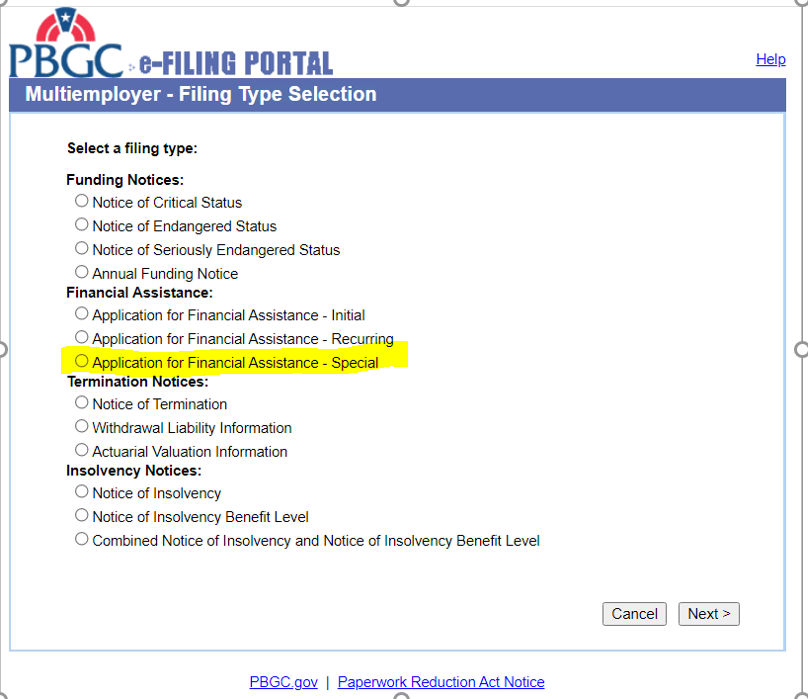 Basic Information Screen: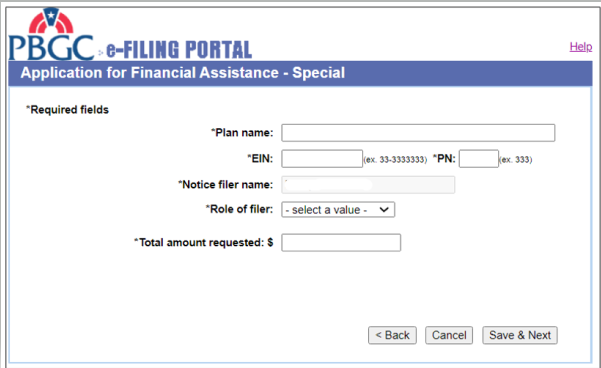 Document Uploading Page (partial – the full list of document types is shown in following screen shot, next page):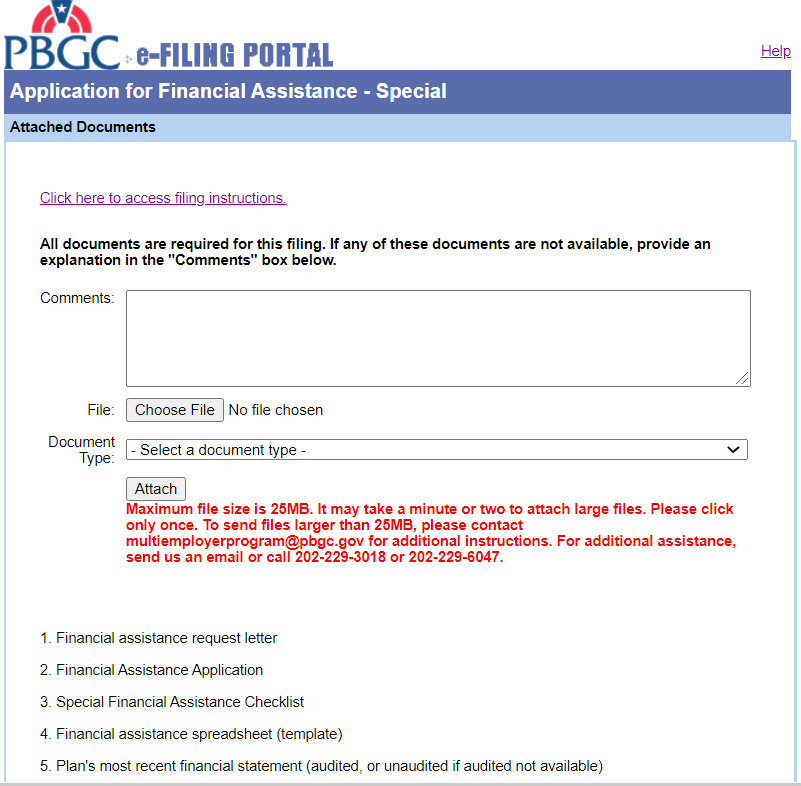 List of Document Types: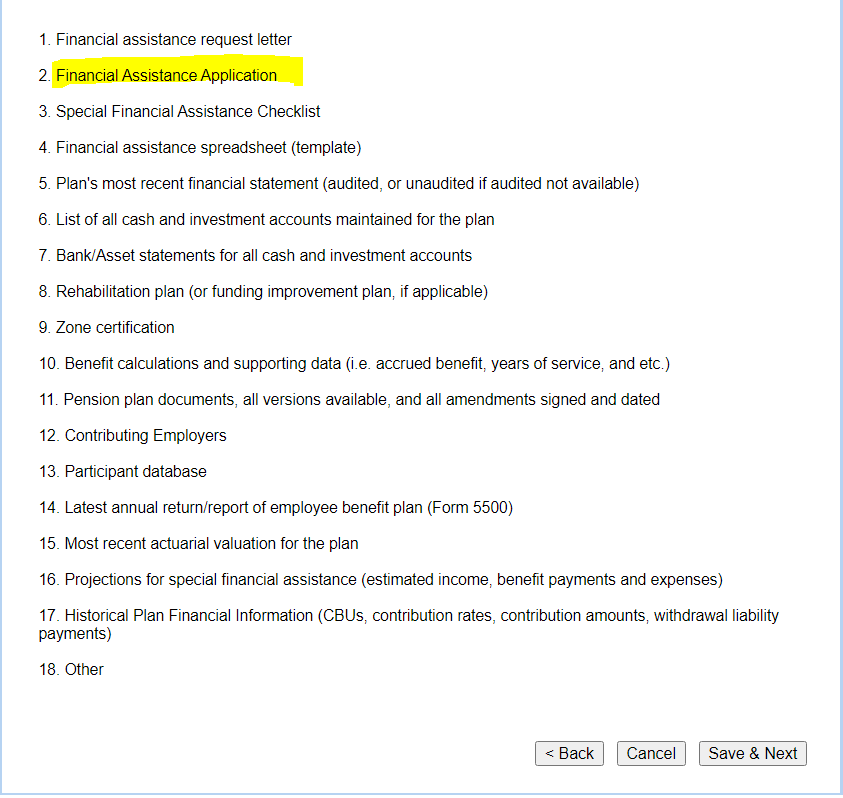 If you click on the “Help” button, you see this screen: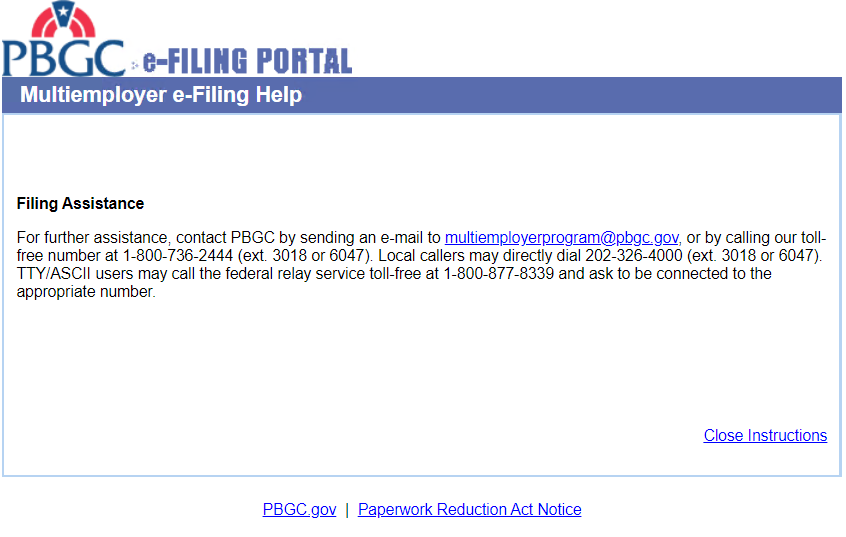 When the PBGC is not accepting applications, the radio button for Special Financial Assistance will not be visible: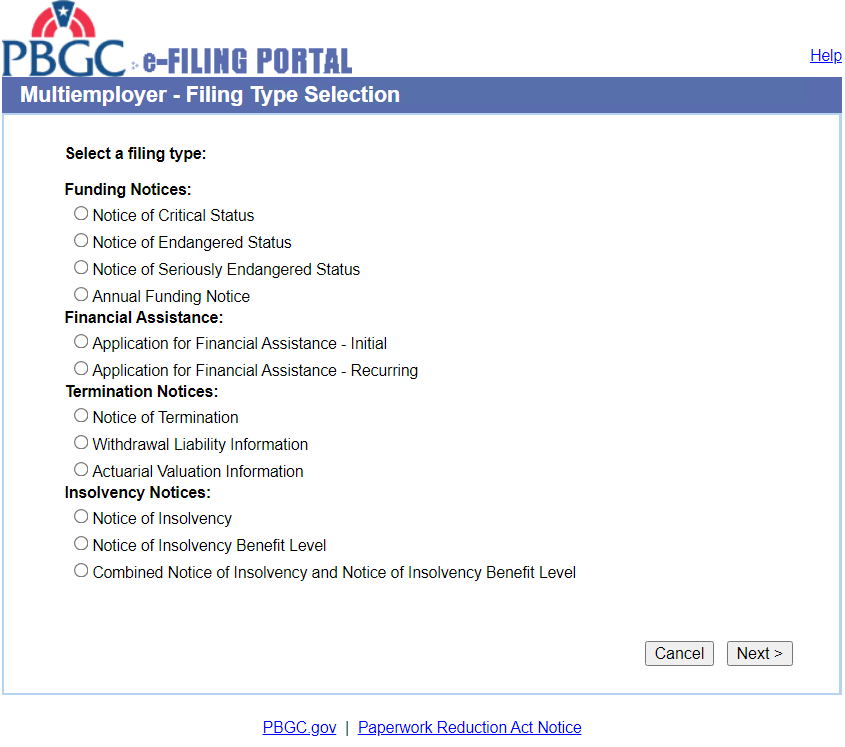 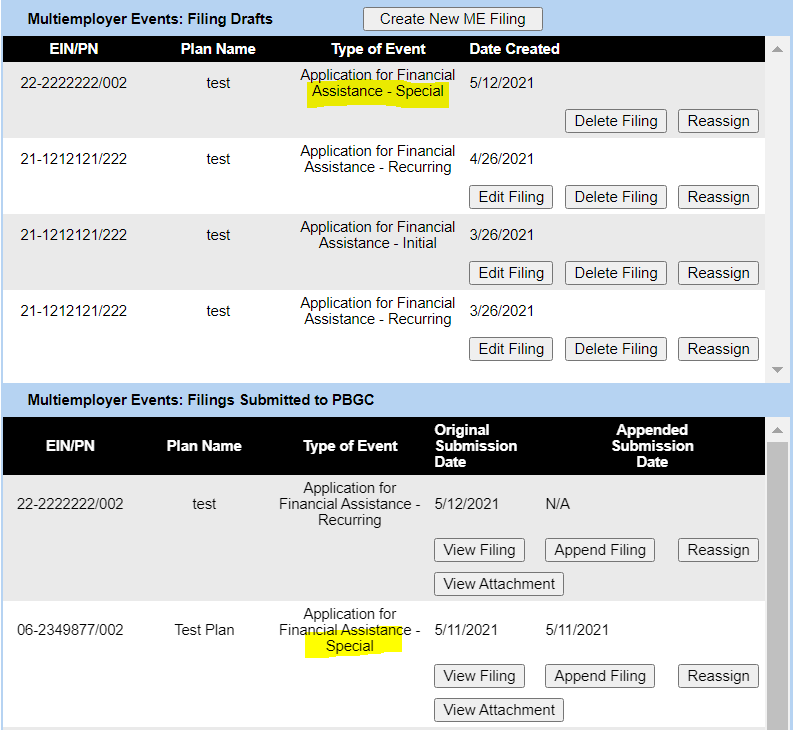 